Publicado en Barcelona el 22/09/2022 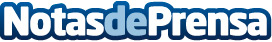 Movilidad urbana, tecnologías del cánnabis o cloud computing, entre los nuevos posgrados de la UPC School Movilidad urbana, transformación del cánnabis, IT business agility, innovación en la administración pública y cloud computing son los ejes de las nuevas propuestas formativas que la UPC School presenta para este curso académico 2022-2023. Programas formativos de nueva creación diseñados especialmente para cubrir las necesidades profesionales más emergentesDatos de contacto:UPC School(34) 93 112 08 05Nota de prensa publicada en: https://www.notasdeprensa.es/movilidad-urbana-tecnologias-del-cannabis-o_1 Categorias: Educación E-Commerce Software Medicina alternativa Recursos humanos Cursos Innovación Tecnológica http://www.notasdeprensa.es